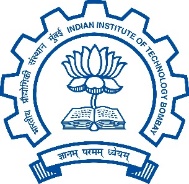 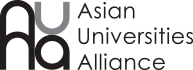 AUA-IITB Overseas Study Programme 2021 – Sustainable Energy SystemsWhen: 5th July 2021 to 16th July 2021Where: Indian Institute of Technology Bombay (IIT Bombay), IndiaWho: Undergraduate (final year students), Postgraduate (open for all students), and PhD studentsWhy: Over the last two decades, IIT Bombay has been at the forefront of energy education and research. Based on this vast experience, this online course will provide the students with an overview of the various renewable energy conversion and storage technologies. Various sustainability and climate related aspects will be discussed along with equipping the students with knowledge on evaluating alternatives based on economic and environmental aspects. There will also be virtual visits to the labs and energy system installations in the institute campus in India. The course will therefore give the students a strong exposure to the current energy scenario, with particular focus on the AUA countries, and help them develop a perspective by comparing the energy scenario in their country with that in the other AUA countries. This shall lead to the students being prepared to participate as engineers or policy makers in the energy transitions towards a more sustainable society.Program Schedule:Morning sessions: 11:30 am to 1 pm (India time)Afternoon sessions: 2 pm to 3:30 pm (India time)DateTimeTopic05-Jul-2111:30 am to 1 pmCourse introduction; World energy scenario05-Jul-212 pm to 3:30 pmEnergy sustainability and climate goals06-Jul-2111:30 am to 12:30 pmSolar PV technologies06-Jul-2112:30 pm to 1 pmTutorial on solar PV system sizing06-Jul-212 pm to 3 pmSolar thermal technologies06-Jul-213 pm to 3:30 pmSolar energy lab - instruments and experiments07-Jul-2111:30 am to 12:30 pmBiomass gasification and combustion07-Jul-2112:30 pm to 1 pmTutorial on bioenergy systems07-Jul-212 pm to 3 pmBioenergy system sizing and calculations07-Jul-213 pm to 3:30 pmBioenergy system lab08-Jul-2111:30 am to 12:30 pmFuel cells for stationary and mobile applications08-Jul-2112:30 pm to 1 pmTutorial on fuel cell performance assessment08-Jul-212 pm to 3:30 pmNext generation vehicles and pollution norms09-Jul-2111:30 am to 12:15 pmElectrochemical energy storage09-Jul-2112:15 pm to 1 pmBattery sizing for stand-alone and grid connected systems09-Jul-212 pm to 3 pmHydrogen storage09-Jul-213 pm to 3:30 pmHydrogen storage lab12-Jul-2111:30 am to 12 noonMicrogrids and smart grids12-Jul-2112 noon to 1 pmMicrogrids and smart grids tutorial and lab12-Jul-212 pm to 3 pmGrid integration of renewables12-Jul-213 pm to 3:30 pmGrid integration lab13-Jul-2111:30 am to 1 pmWaste-to-energy systems13-Jul-212 pm to 3:30 pmDesign and optimization of energy systems14-Jul-2111:30 am to 12 noonEnergy economics14-Jul-2112 noon to 1 pmTutorial on economic viability of energy systems14-Jul-212 pm to 2:30 pmEnergy management, auditing14-Jul-212:30 pm to 3:30 pmTutorial on energy efficiency and energy economics15-Jul-2111:30 am to 12:15 pmEnergy policy and energy security15-Jul-2112:15 pm to 1 pmInteractive session on energy policies of AUA countries15-Jul-212 pm to 3:30 pmStudent presentations16-Jul-2111:30 am to 1 pmStudent presentations16-Jul-212 pm to 3:30 pmStudent presentations; Course conclusion